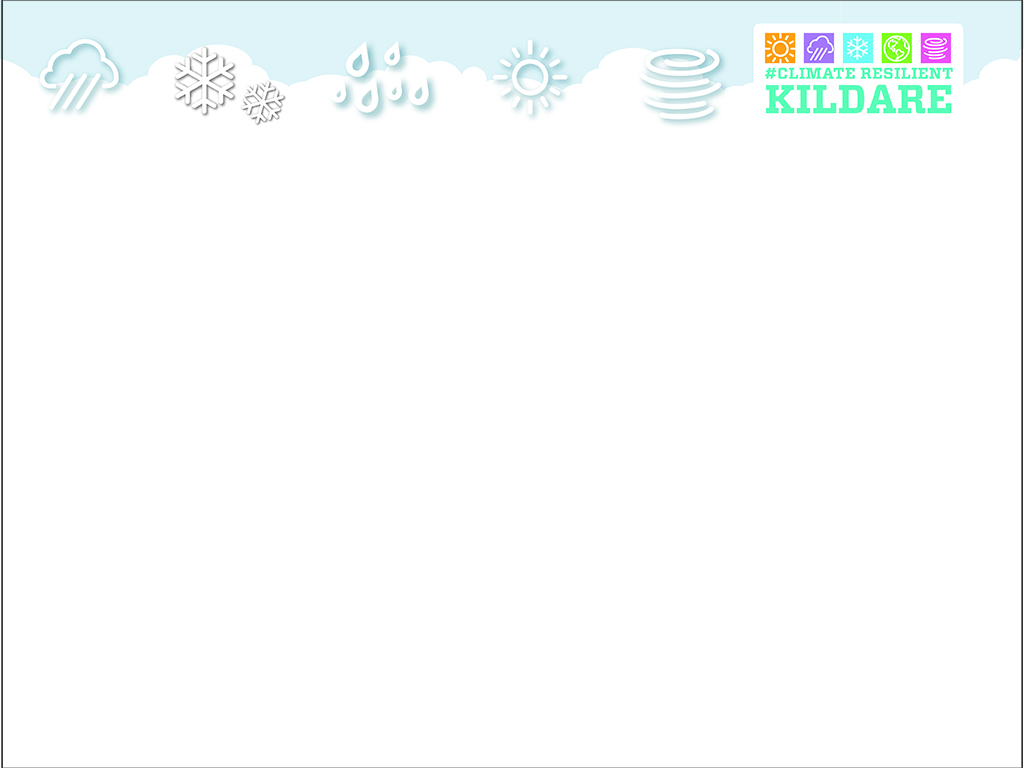 AGENDACLIMATE ACTION STRATEGIC POLICY COMMITTEEWednesday 14th September 202210.30am – 12pm (1.5 hours plus bus transfer to and from)Venue: Teagasc, AshtownA field trip to Teagasc, Ashtown Research Centre, Dublin 15 to view advancement of climate action in the agriculture/horticultural sphere.The trip will consist of a ‘talk & walk’ of the research being undertaken on site.  The recently commenced research into the potential alternatives to peat for horticultural purposes will be highlighted.  Arrangements are as follows:9.15 am sharp - Local Link bus leaving Aras Chill Dara 10.30 am - Arrive at Teagasc Ashtown by 10.30am.12.00 noon - A light lunch of soup, sandwiches, teas/coffees in Teagasc canteen 12.45 pm – Leave Teagasc Ashtown2pm - bus returns to Aras Chill Dara at approximately.To note date of next meeting – 7th December, 2022 NB: AttachDraft Minutes of Meetings of 11th May, 2022